IEEE P802.11
Wireless LANsCID 2165Instructions to the editor: please make the following changes to the paragraph from P37L35 to P37L39 in the subclause 9.3.1.22.14.2 Sensing Polling Trigger frame in D1.as shown below:The Comeback field indicates . The Comeback field is set to 1 to indicate that the AP . The Comeback field is reserved for associated STAs (#1558).CID 1561DiscussionSensing Measurement Parameters element and its relevant subelements have been listed as follows.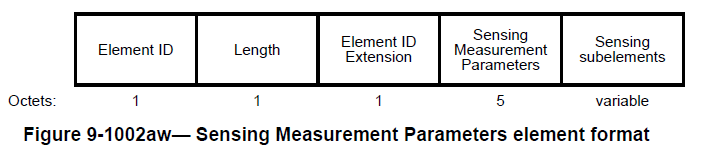 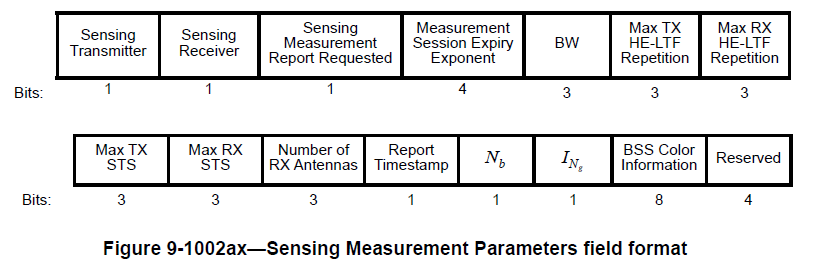 In Sensing Measurement Parameters field, all the parameters except Measurement Session Expiry Exponent and BSS Color Information, can be used to contain the sensing parameters suggested by the sensing responder. 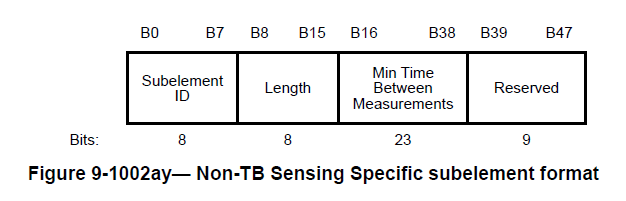 In Non-TB Sensing Specific subelement, all the parameters (i.e. Min Time Between Measurements) can be suggested by the sensing responder when the Status Code in Sensing Measurement Response frame equals to REJECTED_WITH_SUGGESTED_CHANGES.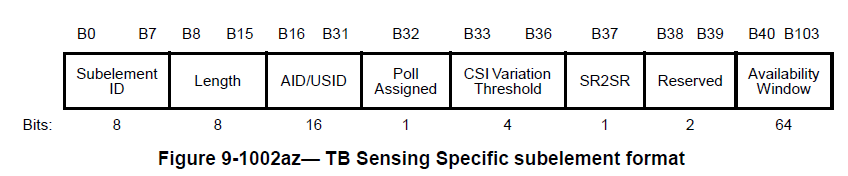 In TB Sensing Specific subelement, all the fileds except Poll Assigned, SR2SR and XXX can be suggested by the sensing responder when the Status Code in Sensing Measurement Response frame equals to REJECTED_WITH_SUGGESTED_CHANGES.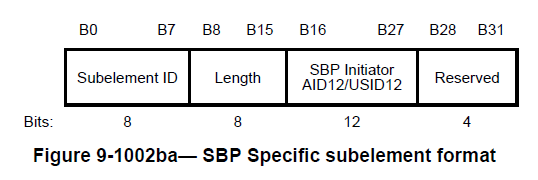 SBP Specific subelement shall not be included in the Sensing Measurement Response frame when its Status Code equals to REJECTED_WITH_SUGGESTED_CHANGES.Discussion end.Instructions to the editor: please make the following changes to the paragraph from P134L1 to P134L5 in the subclause 11.55.1.4 Sensing measurement session in D1.1 as shown below:If the sensing responder declines the requested sensing measurement session parameters in the received Sensing Measurement Request frame and provides its preferred sensing measurement parameters in the Sensing Measurement Response frame, it shall set the Status Code field to REJECTED_WITH_SUGGESTED_CHANGES in the Sensing Measurement Response frame.CID 1038, 1562 and 1598Instructions to the editor: please modify the paragraphes from P134L25 to P134L41 in the subclause 11.55.1.4 Sensing measurement session in D1.1 as shown below:Upon reception of a Sensing Measurement Request frame with the Comeback field of the Sensing Comeback Info field set to 1, a non-AP STA shall  frame to the AP after the time specified as Unassociated STA Comeback After value (see Table 11-29a (Sensing procedure timeout values)) and before the time specified as Unassociated STA Comeback Before value (see Table 11-29a (Sensing procedure timeout values)) to solicit a Sensing Measurement Request frame from the AP. Both STAs(#1085) start a corresponding unassociated STA comeback timer when the exchange of the Sensing Measurement Query frame and the Sensing Measurement Request frame with the Comeback field of the Sensing Comeback Info field set to 1 completes. The unassociated STA comeback timer shall be set to the Unassociated STA Comeback Before value (see Table 11-29a (Sensing procedure timeout values)) indicated in the Sensing Measurement Request frame.If an AP intends to request from one of the unassociated non-AP STAs in this TB sensing measurement exchange to participate in another sensing measurement session as a sensing responder, the AP may set the Comeback field of the corresponding User Info field in the Sensing Polling Trigger frame to 1.Instructions to the editor: please modify the paragraphes from P134L to P134L in the subclause 11.55.1.4 Sensing measurement session in D1.as shown below:Upon reception of a Sensing Measurement Request frame with the Comeback field of the Sensing Comeback Info field set to 1, a non-AP STA transmit a Sensing Measurement Query frame to the AP after aSensingComebackAfter (see Table 11-29a (Sensing procedure timing-related parameters)) and before aSensingComebackBefore (see Table 11-29a (Sensing procedure timing-related parameters)) to solicit a Sensing Measurement Request frame from the AP. Both STAs(#1085) start a corresponding unassociated STA comeback timer when the exchange of the Sensing Measurement Query frame and the Sensing Measurement Request frame with the Comeback field of the Sensing Comeback Info field set to 1 completes. The unassociated STA comeback timer shall be set to aSensingComebackBefore (see Table 11-29a (Sensing procedure timing-related parameters)).SPDo you support resolutions to the following CIDs and incorporate the text changes into the latest TGbf draft: 2165, 1561, 1038, 1562 and 1598 in 11-23/Y/N/ALB272 comments measurement setup comments resolution part 2LB272 comments measurement setup comments resolution part 2LB272 comments measurement setup comments resolution part 2LB272 comments measurement setup comments resolution part 2LB272 comments measurement setup comments resolution part 2Date:  2023.06.xxDate:  2023.06.xxDate:  2023.06.xxDate:  2023.06.xxDate:  2023.06.xxAuthor(s):Author(s):Author(s):Author(s):Author(s):NameCompanyAddressPhoneemailRui DuHuawei TechnologiesF3, Huawei Base, Shenzhen, Guangdong, China, 518129Ray.du@huawei.comNarengerileHuawei TechnologiesF3, Huawei Base, Shenzhen, Guangdong, China, 518129Mengshi HuHuawei TechnologiesF3, Huawei Base, Shenzhen, Guangdong, China, 518129Zhuqing TangHuawei TechnologiesF3, Huawei Base, Shenzhen, Guangdong, China, 518129Yiyan ZhangHuawei TechnologiesF3, Huawei Base, Shenzhen, Guangdong, China, 518129CIDPage.LineClause NumberCommentProposed ChangeResolution216578.369.3.1.22.14.2When the Comeback subfield is set to 1, it does not necessarily mean a new measurement setup is needed. Establishing a new measurement setup is one possbile case after the unassociated STA "comeback". More accurately, "Comeback" being 1 means AP wants the unassociated STA to send a Query frame sometime after.Modify the text as in the commentRevised.TGbf Editor make changes specified in (https://mentor.ieee.org/802.11/dcn/23/11-23-0530--00bf-lb272-comments-measurement-setup-comments-resolution-part-2.docx).CIDPage.LineClause NumberCommentProposed ChangeResolution1561173.1011.55.1.4It is not clear what parameters the responder may suggest in the Sensing Measurement Setup Response frame if the Status Code is REJECTED_WITH_SUGGESTED_CHANGES. For example, Measurement Setup Expiry Exponent and BSS Information cannot be suggested by the responder.Specify what parameters can be suggested by the sensing responder..1038173.3711.55.1.4Why "shall" is needed in text lin line 37 page 173? Does an unassocated non-AP STA have to come back? I would say there could be cases where a non-AP STA does not want or need to come back, e.g., it has its intended sensing measurement done with another AP during the unavailable time of this AP.Suggest considering "should" or "may", instead of "shall".Revised.TGbf Editor make changes specified in (https://mentor.ieee.org/802.11/dcn/23/11-23-0530--00bf-lb272-comments-measurement-setup-comments-resolution-part-2.docx).1562173.3711.55.1.4This behavior should be specified for unassociated non-AP STAs only.Change the text to "... an unassociated non-AP STA shall transmit a Sensing Measurement Setup Query frame to the AP..."Revised TGbf Editor make changes specified in (https://mentor.ieee.org/802.11/dcn/23/11-23-0530--00bf-lb272-comments-measurement-setup-comments-resolution-part-2.docx1598173.4911.55.1.4It is not clear if the unassociated non-AP STA will send the Sensing Measurement Setup Query frame in case the Comeback subfield of the corresponding User Info field in the Sensing Poll/Polling Trigger frame is set to 1Specify if the unassociated non-AP STA shall/may send the Sensing Measurement Setup Query frame in this scenario or not?Revised.TGbf Editor make changes specified in (https://mentor.ieee.org/802.11/dcn/23/11-23-0530--00bf-lb272-comments-measurement-setup-comments-resolution-part-2.docx).